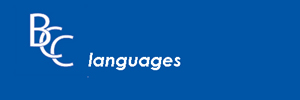 Erasmus+ (Key Action 1)Structured Training Course in Madrid and Salamanca, Spain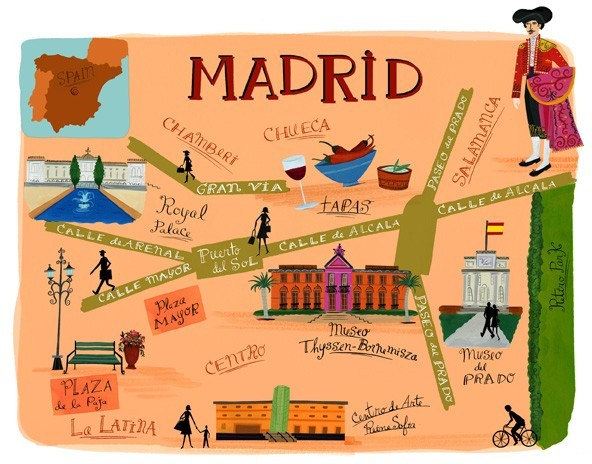 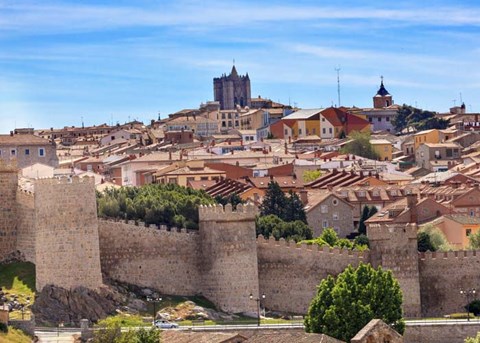 To improve language skills, intercultural understanding, and to share good practice with a partner schoolWednesday 7th – Wednesday 14th April 2021 (Easter holidays)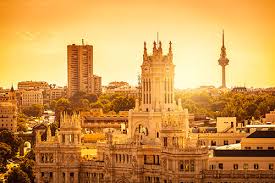 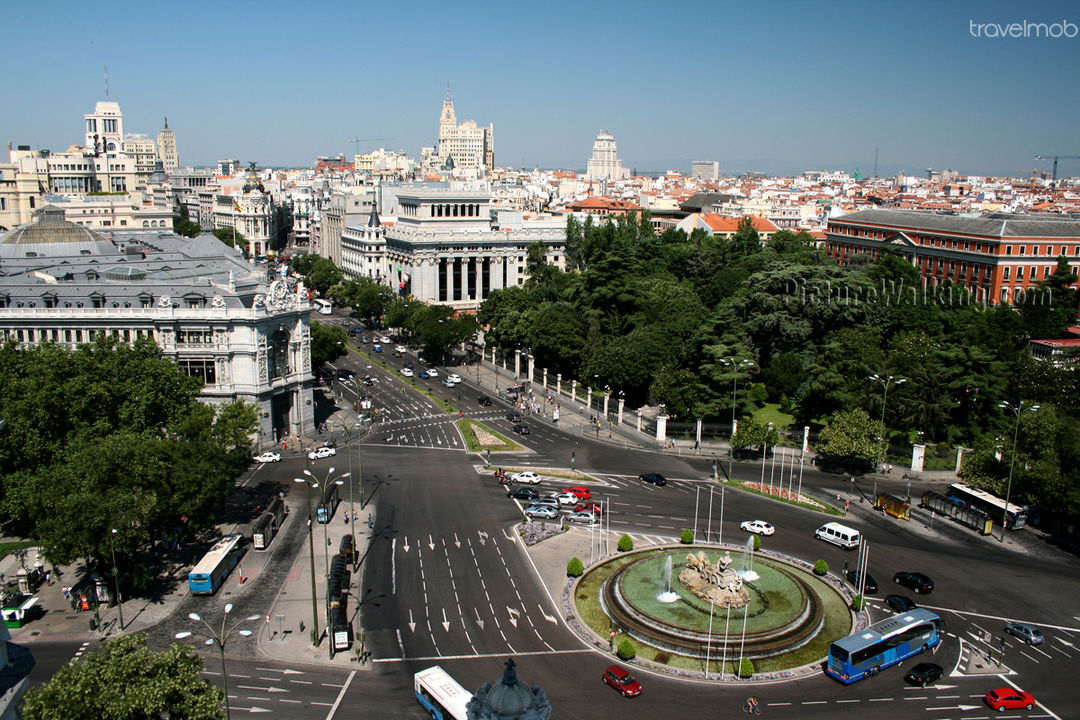 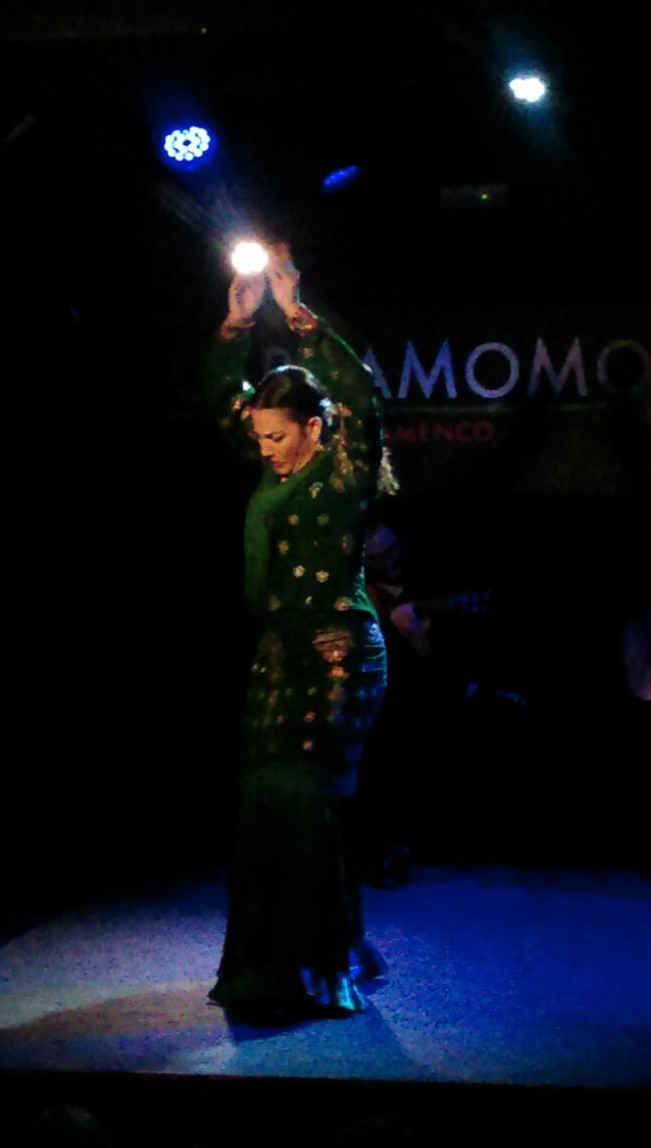 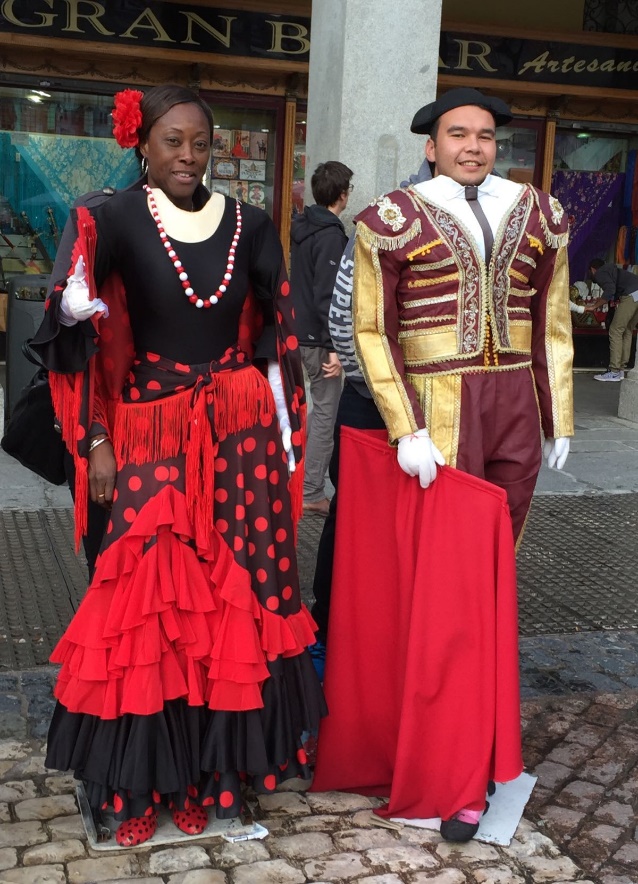 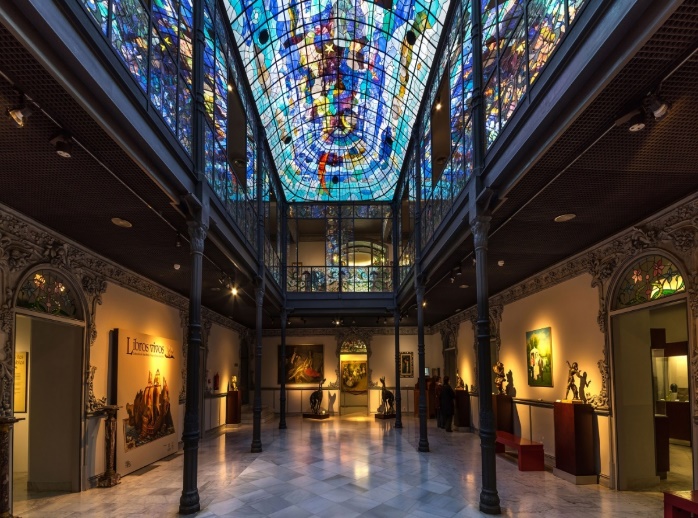 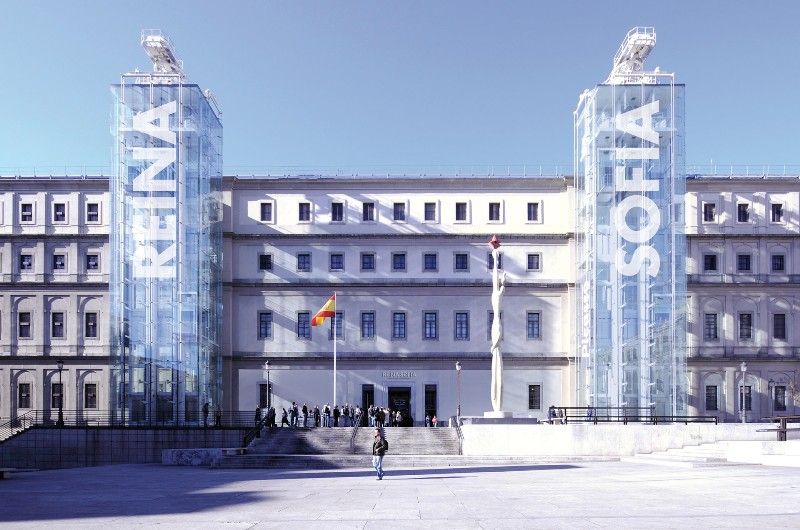 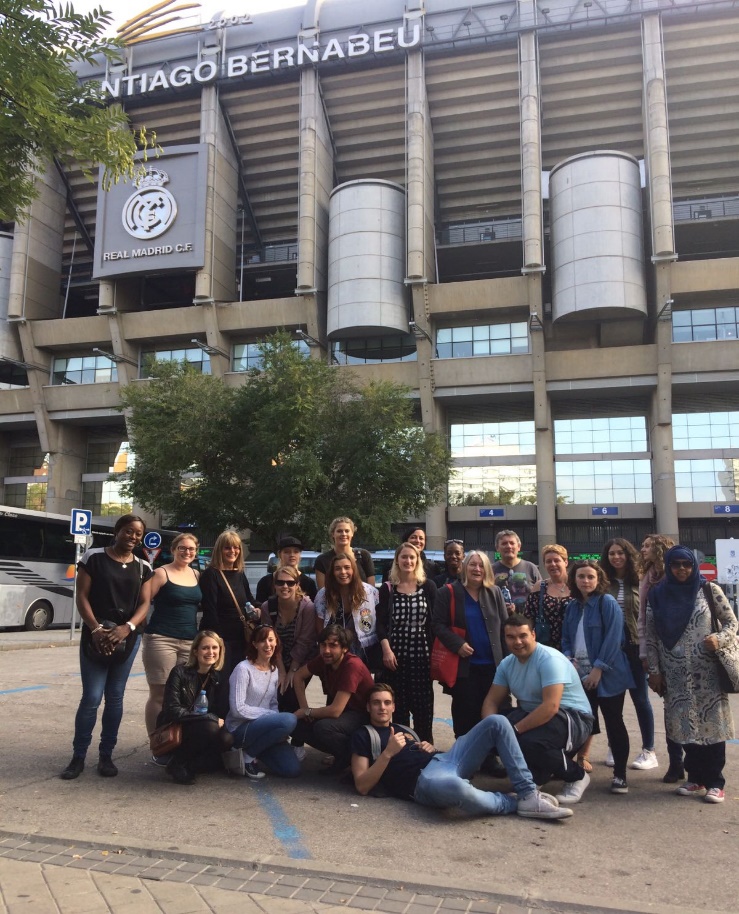 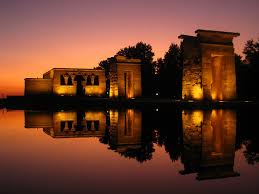 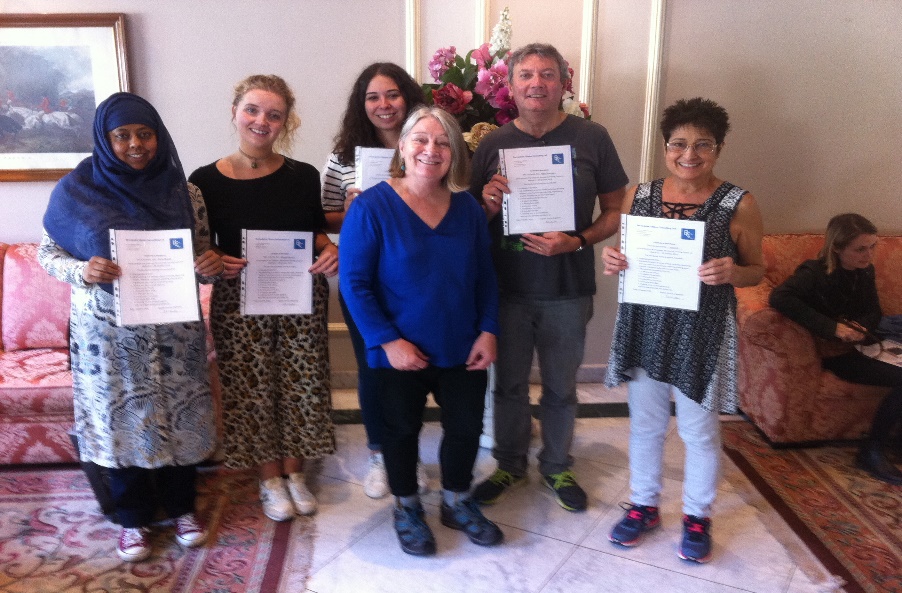 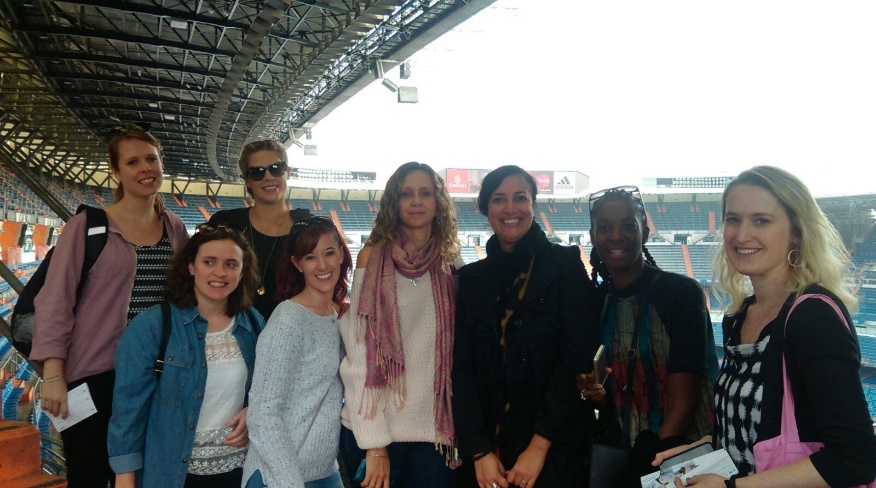 “An excellent cultural experience – would definitely recommend!”                                     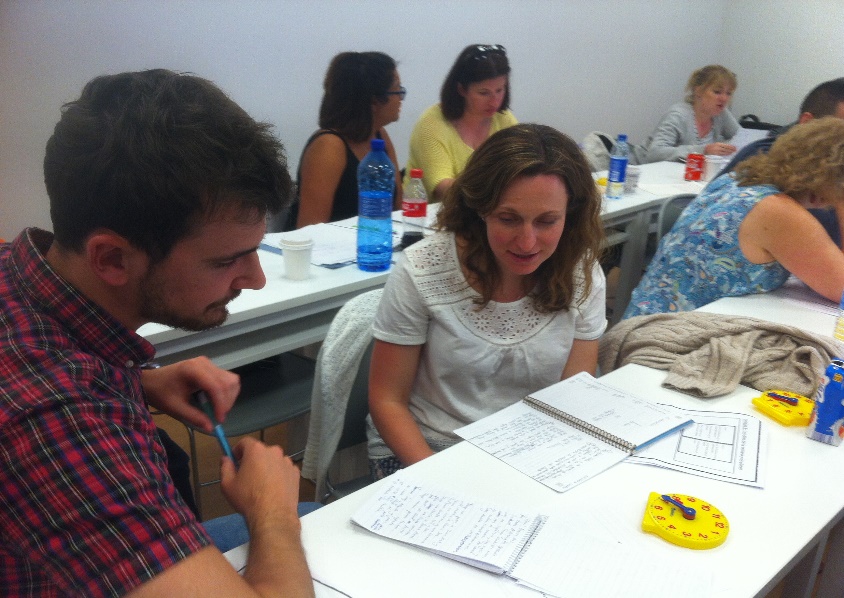 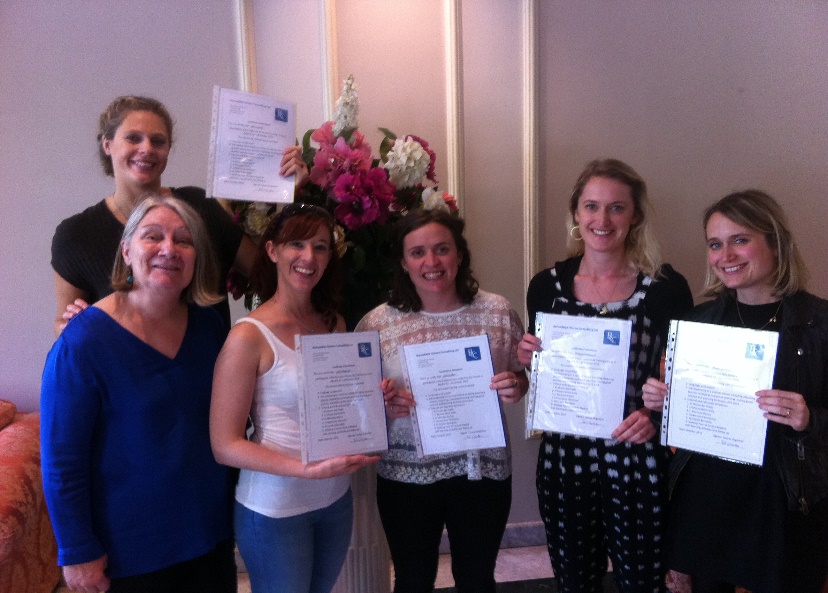 “Great language teacher – very well organised – great range of activities and networking opportunities”            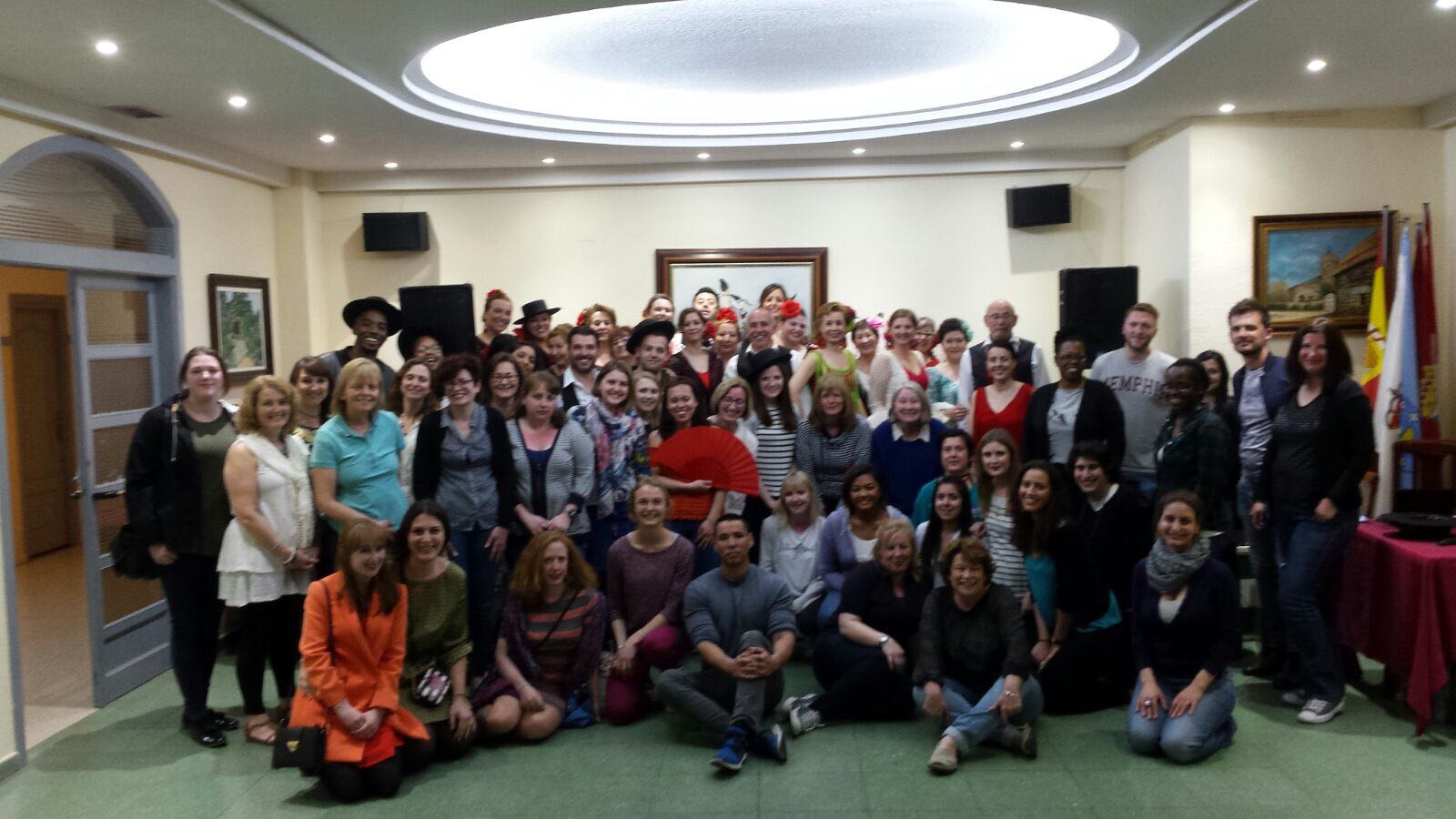 “Culturally and historically very interesting… great to see the contrast between Salamanca and Madrid 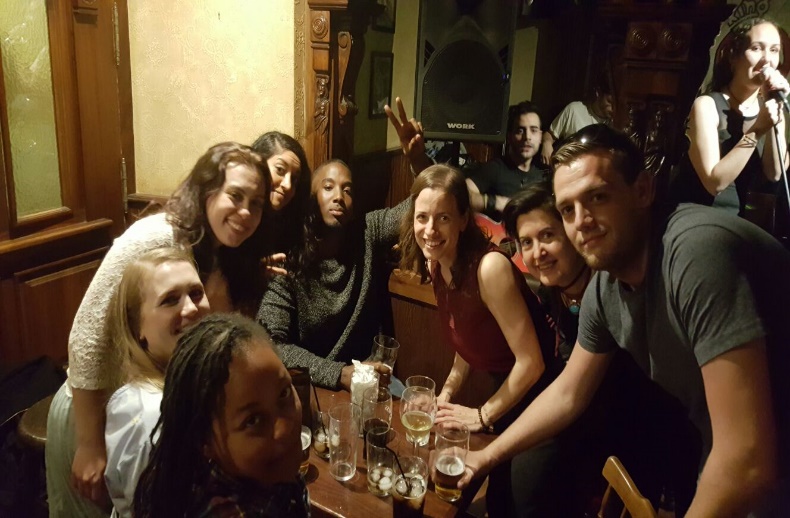 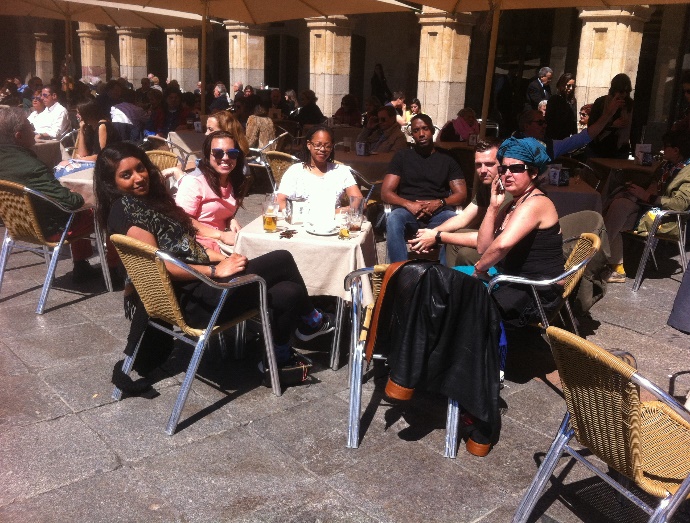 For all further information, please contact:Bernadette Clinton www.bcclanguages.co.uk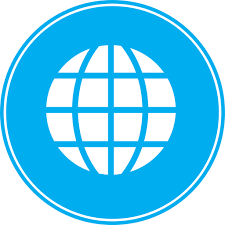  b.clinton@mdx.ac.uk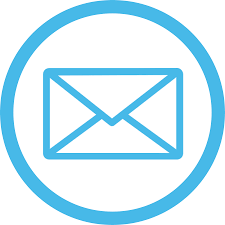  @bcclanguages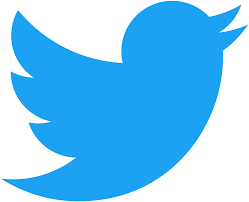 DayMadrid & Salamanca ActivitiesTravel DaySunday 12th April 2020Travel to Madrid from London; Coach to SalamancaAccommodation at the universityOrientation around townDay 1Monday 13th April 2020Language classes at appropriate level at the universityWalking tour of Salamanca Day 2Tuesday 14th April 2020Language classes at appropriate level at the universityVisit Museo Casa Lis (Optional)Music event TBCDay 3Wednesday 15th April 2020AM – Travel back to Madrid PM - Visit the  Museo Reina Sofía            Day 4Thursday 16th April 2020Visit partner school – All dayEvening – Flamenco Show Day 5Friday 17th April 2020Visit partner school – All dayEvening - Visit to the Prado MuseumDay 6Saturday 18th April 2020AM – Visit to the Real Madrid Stadium PM – Walking tour of Central Madrid and Parque RetiroDay 7Sunday 19th April 2020AM – Visit to El Mercado Rastro PM – Evaluation and presentation of Attendance certificates; Return to London 